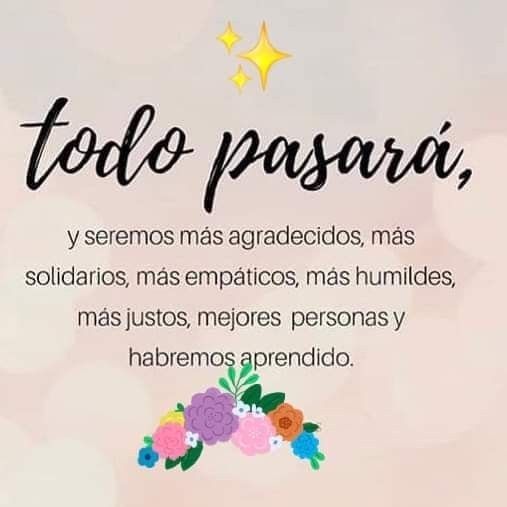                                 Liceo José Victorino Lastarria                                                 Rancagua                           “Formando Técnicos para el mañana”                                   Unidad Técnico-PedagógicaA RECIPE STRUCTUREThese are the recipes from the cookbook, but the instructions from are in wrong order. You need to decide what is the order of instructions for each recipe.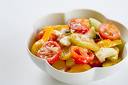 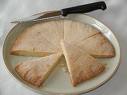 Now put the instructions in order:Now answer these questions:Which of the recipes is healthier? _______________For which one do you not have to cook anything? ____________Which one will take more time to do? _____________Where do you use more ingredients? _____________For which recipe do you have to use oven? ______________                                      EXIT TICKET (Only for students that receivePrinted worksheet)Read the recipes again and list:ENGLISH WORKSHEETENGLISH WORKSHEETENGLISH WORKSHEETENGLISH WORKSHEETENGLISH WORKSHEETSEMANA:SEMANA:Nombre Estudiante:Nombre Estudiante:________________________________________Curso:________Fecha: _________7 al 11 de Septiembre7 al 11 de SeptiembreObjetivo:Utilizar su conocimiento del inglés para reordenar recetas.Utilizar su conocimiento del inglés para reordenar recetas.Utilizar su conocimiento del inglés para reordenar recetas.Utilizar su conocimiento del inglés para reordenar recetas.Objetivo:Utilizar su conocimiento del inglés para reordenar recetas.Utilizar su conocimiento del inglés para reordenar recetas.Utilizar su conocimiento del inglés para reordenar recetas.Utilizar su conocimiento del inglés para reordenar recetas.OA:OA3 Utilizar su conocimiento del inglés en la comprensión y producción de textos orales y escritos breves y claros, con el fin de construir una postura personal crítica en contextos relacionados con sus intereses e inquietudes. OA3 Utilizar su conocimiento del inglés en la comprensión y producción de textos orales y escritos breves y claros, con el fin de construir una postura personal crítica en contextos relacionados con sus intereses e inquietudes. OA3 Utilizar su conocimiento del inglés en la comprensión y producción de textos orales y escritos breves y claros, con el fin de construir una postura personal crítica en contextos relacionados con sus intereses e inquietudes. OA3 Utilizar su conocimiento del inglés en la comprensión y producción de textos orales y escritos breves y claros, con el fin de construir una postura personal crítica en contextos relacionados con sus intereses e inquietudes. OA3 Utilizar su conocimiento del inglés en la comprensión y producción de textos orales y escritos breves y claros, con el fin de construir una postura personal crítica en contextos relacionados con sus intereses e inquietudes. OA3 Utilizar su conocimiento del inglés en la comprensión y producción de textos orales y escritos breves y claros, con el fin de construir una postura personal crítica en contextos relacionados con sus intereses e inquietudes. Instrucciones Generales      :Desarrollar cada ejercicio y enviar guía a su correspondiente profesor de asignatura. Profesor Camilo Guarda: camiloguarda1989@gmail.comSergio Masciocchi: smasciocchib@gmail.com Desarrollar cada ejercicio y enviar guía a su correspondiente profesor de asignatura. Profesor Camilo Guarda: camiloguarda1989@gmail.comSergio Masciocchi: smasciocchib@gmail.com Desarrollar cada ejercicio y enviar guía a su correspondiente profesor de asignatura. Profesor Camilo Guarda: camiloguarda1989@gmail.comSergio Masciocchi: smasciocchib@gmail.com Desarrollar cada ejercicio y enviar guía a su correspondiente profesor de asignatura. Profesor Camilo Guarda: camiloguarda1989@gmail.comSergio Masciocchi: smasciocchib@gmail.com Desarrollar cada ejercicio y enviar guía a su correspondiente profesor de asignatura. Profesor Camilo Guarda: camiloguarda1989@gmail.comSergio Masciocchi: smasciocchib@gmail.com Desarrollar cada ejercicio y enviar guía a su correspondiente profesor de asignatura. Profesor Camilo Guarda: camiloguarda1989@gmail.comSergio Masciocchi: smasciocchib@gmail.com VegetablesVerbs related to cookingNon vegetable ingredients